Win the Best Seats in the House  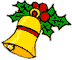 At the December 17th & 18th Christmas ConcertOne lucky winner from each classroom will win two reserved seats in the front row of the School Christmas concert.Raffle tickets are 4 for $1.00, with the draw being held during school hours on December 17th and 18th, 2018. The lucky winner will have their name placed on two seats in the front row of the gym.Please fill out as many tickets as you wish to purchase and send them along with your payment to your child’s class. More tickets are available upon request. Deadline is the morning of your child’s performance date; all winners will be notified by telephone that afternoon.  Please cut out all the tickets that are returned.Just imagine no hurrying or scurrying to find a seat this year!This fundraiser is sponsored by the Spirit Committee of the PTC, with all proceeds going towards our school spirit activities.  Thank you for your support!Xmas Concert Seat RaffleName:Class:Phone:Xmas Concert Seat RaffleName:Class:Phone:Xmas Concert Seat RaffleName:Class:Phone:Xmas Concert Seat RaffleName:Class:Phone:Xmas Concert Seat RaffleName:Class:Phone:Xmas Concert Seat RaffleName:Class:Phone:Xmas Concert Seat RaffleName:Class:Phone:Xmas Concert Seat RaffleName:Class:Phone:Xmas Concert Seat RaffleName:Class:Phone:Xmas Concert Seat RaffleName:Class:Phone:Xmas Concert Seat RaffleName:Class:Phone:Xmas Concert Seat RaffleName:Class:Phone: